Martes, 08 de agosto del 2023Video Llamada FONNOR... Estatus proyecto Bonos de Carbono en Ejido Corralito de Piloto en el municipio de Tomatlán 1:00 – 1:30pmGoogle Meet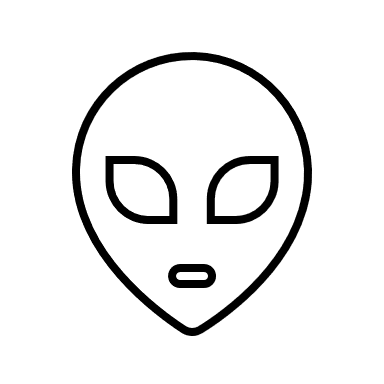 Miércoles, 09 de agosto del 2023Reunión con Dirección General de Residuos Sólidos de la SEMADET 12:00 – 1:00pmReunión con Dirección de Áreas Naturales Protegidas 1:00 – 2:00pmReunión con Dirección de Gobernanza 2:00 – 3:00pmGoogle MeetViernes, 11 de agosto del 2023Consejo de Desarrollo Forestal 11:00am – 2:00pmTomatlán, Jalisco.Lunes, 21 de agosto del 2023Videollamada aclaración competencias BMG Tomatlán-JICOSUR 11:00am – 12:00pmGoogle MeetMiércoles, 23 de agosto del 2023Entrevista Radio.... Frecuencia Ambiental 4:00 – 5:00pmJueves, 24 de agosto del 2023Reunión con el Sub-Director del Santuario Isla Cocinas, y los prestadores de servicios turísticos 7:00 – 9:00pm Punta Perula, Jalisco.Martes, 29 de agosto del 2023Ponencia consejo de biodiversidad 11:00am – 1:00pmAGOSTOAGOSTOAGOSTOAGOSTOAGOSTOAGOSTOAGOSTOLMMJVSD12345678910111213141516171819202122232425262728293031